Tisková zprávaMilovaný syn vyrostl v divokého bohémaFilm MASARYK má nový plakát a knihu a další ukázku vztahu k slavnému otciNový snímek režiséra Julia Ševčíka MASARYK, věnovaný jednomu životnímu období  diplomata a politika Jana Masaryka vstoupí do kin 9. března 2017, kam jej doprovodí nová verze plakátu s představitelem titulní role Karlem Rodenem.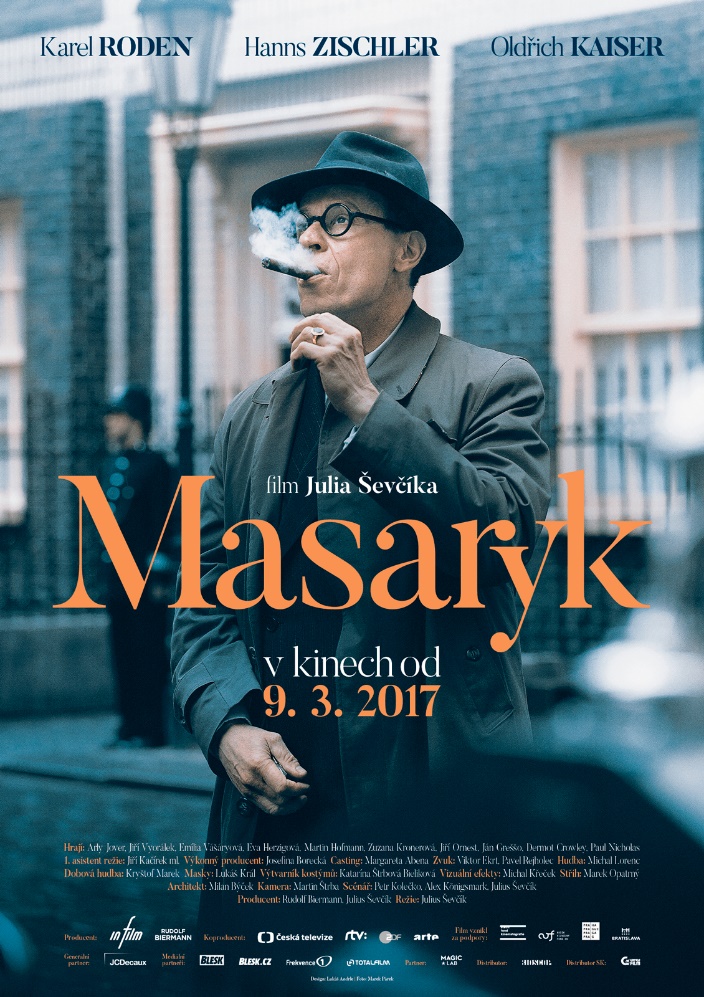 15.prosince se uskuteční v brněnském kině Scala mimořádná projekce filmu Masaryk, jíž se zúčastní ministři zahraničí ČR a SR  Lubomír Zaorálek a Miroslav Lajčák a zástupci zahraničních diplomatických sborů v Česku a na Slovensku.Od 12. prosince 2016 bude v prodeji rovněž nové vydání knihy Pavla Kosatíka a Michala Koláře Jan Masaryk – pravdivý příběh, která je považována za nejpřesnější pohled na  soukromý i veřejný život tohoto muže.„Jan Masaryk je jeden z nejcharismatičtějších politiků v českých dějinách,“ říká historik a spisovatel Pavel Kosatík. „Ten muž byl neskutečně emotivní, v žádném případě se o něm nedá říci, že sám sebe zvládal. Měl po své matce de facto uměleckou povahu, s kterou byl nucen pohybovat se ve světě konvencí, všem na očích. Vlastně musel velkou část své přirozenosti po celý život potlačovat. Muselo to pro něj být šíleně těžké: na jedné straně toužil po volnosti, chtěl létat jako pták. Na druhé se cítil zavázán svému jménu, snažil se té otcově republice sloužit. Celý život ho táhlo na obě ty strany: jeho životu to dodávalo energii, zároveň ho to však taky ničilo,“ dodává spoluautor úspěšné knihy, která vychází již počtvrté.Film představuje Jana Masaryka jako bohéma, který miloval ženy, hudbu a vedl extravagantní život, který byl protipólem jeho diplomatické dráhy. Dotýká se i jeho vztahu k slavnému otci. Ten byl podle knižní biografie velmi komplikovaný, například také proto, že Jan byl jako dítě šikanován kvůli slavnému případu Hilsner a nějaký čas jej musel do školy vodit starší bratr. Matka, ačkoliv měla puritánskou výchovu – nenapila se alkoholu, odsuzovala kouření, nesmělo se před ní neslušně mluvit a za projev pokleslých mravů pokládala i sňatkový inzerát - svým dětem dopřávala volnosti, možná až moc. Když Jan Masaryk vyrostl do puberty – pil, kouřil, mluvil mírně řečeno nediplomatickým jazykem a začal si osvojovat vztah k ženám, který se brzy projevil jako poněkud cynický; „puritánsky přísná“ matka tyto prohřešky tolerovala, neboť je láska k synovi přehlušila – píše se v knize.Novou ukázku u filmu najdete zde: https://www.youtube.com/watch?v=4Y-cguqLlRY V titulní roli filmu Masaryk se představuje Karel Roden, v dalších úlohách uvidíme Oldřicha Kaisera jako prezidenta Edvarda Beneše, Jiřího Vyorálka jako Konráda Henleina, Roberta Jaškówa jako Emanuela Moravce. V roli jedné z Masarykových přítelkyň se vrací do českého filmu modelka Eva Herzigová. Dále hrají Emília Vášáryová, Zuzana Kronerová,  Martin Hofmann.Česko-slovenský film Masaryk vznikl v produkci společnosti IN Film a Rudolfa Biermanna s účastí řady zahraničních herců. Psychiatra Steina hraje německý herec a spisovatel Hanns Zischler, jeden z hereckých představitelů slavného Spielbergova dramatu Mnichov.  Další se objevují jako významné osobnosti dobové politiky a kultury – spisovatelku a Masarykovu pozdější snoubenku Marcii Davenportovou vytvořila americká herečka Arly Joverová (Blade, Muži, kteří nenávidí ženy), ministerského předsedu Chamberlaina hraje britský herec Paul Nicholas, britského ministra zahraničí Halifaxe Dermot Crowley, (Babel, seriály Luther, Raw), francouzského ministra Bonneta  Milton Welsh (Grand Hotel Budapest, Muž ve stínu). Koproducentem filmu  je Česká televize, dalšími koproducenty jsou  RTVS: Rozhlas a televízia Slovenska a ZDF / Arte. Vznik filmu podpořil: Státní fond kinematografie a slovenský Audiovizuálny fond. Distributorem filmu  Masaryk v ČR je společnost Bioscop, na Slovensku společnost Garfield Film. Kostýmy a rekvizity pro film zapůjčilo Barrandov Studio a.s. – fundus – půjčovna kostýmů a rekvizit.V závěru roku – od 25. do 31. prosince 2016 bude film MASARYK jako jediné v limitované premiéře promítat pražské kino Lucerna. Do kin vstupuje film 9.března 2017.Fotky z filmu, tiskovou zprávu, teaserový i distribuční plakát a teaser ve formátu mp4 i ukázky z filmu najdete zde:ftp://FTP_BIO_READ-ONLY:7u6ethuF@ftp.aqs.cz/FTP_BIOSCOP_READ-ONLY (kredit BIOSCOP) 